Lies dir zuerst die Fragen auf diesem Arbeitsblatt durch – dann weißt du worauf du beim Arbeiten besonders achten musst!Öffne folgende Seite: Unterwegs im InternetHinweis: Links in einem WORD-Dokument kannst du oft anklicken, indem du gleichzeitig die Strg-Taste drückst!Beantworte die Fragen, die Videos kannst du eventuell auf Pause stellen!Wie heißt ein Programm, mit dem du durch das Internet surfst?Was versteht man unter einem LINK (=Hyperlink)? Wie erkennst du im Internet einen LINK? 2 Lösungen!Am oberen Rand der Internetseite steht die …Am unteren Rand der Internetseite steht die …Manchmal öffnen sich im Internet Fenster, die man gar nicht haben will und meist Werbung enthalten: Dies Fenster heißen …Was versteht man unter „download“?Das Gegenteil von „download“ ist …Scanne dein Dokument mit dem iPad ein und lade es auf LMS hoch!Viel Spaß!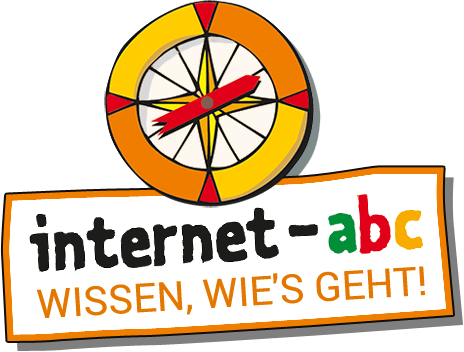 Unterwegs im Internet⃝  Paint⃝  WORD⃝  Monitor⃝  Browser⃝  ein Verweis auf z.B. eine andere Seite⃝  ein Wort steht ganz links⃝  ein falsches Wort⃝  eine neue Datei⃝  unterstrichenes Wort⃝  vor dem Link steht ein Pfeil⃝  Links kann man nicht erkennen⃝  farblich hervorgehoben⃝  Wichtigzeile⃝  Kopfzeile⃝  Oberzeile⃝  Halszeile⃝  Fußzeile⃝  Kopfzeile⃝  Knöchelzeile⃝  Unterzeile⃝  Windows⃝  Programm⃝  Pop-up - Fenster⃝  Button⃝  das Speichern von Dateien⃝  das Herunterladen von Dateien⃝  das Ändern der Schriftfarbe⃝  das Spielen am Computer⃝  break⃝  save⃝  upload⃝  cancel